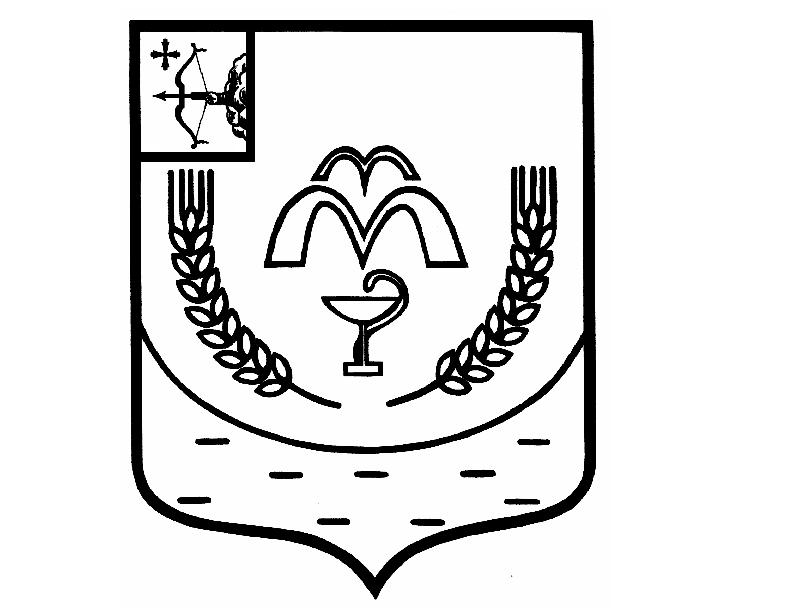 КУМЕНСКАЯ РАЙОННАЯ ДУМАШЕСТОГО СОЗЫВАРЕШЕНИЕот 24.10.2023 № 21/136пгт КуменыО внесении изменений в решение Куменской районной Думы от 19.10.2021 № 2/12В соответствии со статьей 23 Устава муниципального образования Куменский муниципальный район Кировской области  Кумёнская районная Дума РЕШИЛА:1. Пункт 36 Положения о муниципальном земельном контроле читать в  новой  редакции:«36. Решения и действия (бездействие) специалиста  по  муниципальному  земельному контролю могут быть обжалованы в порядке, установленном законодательством Российской Федерации. Досудебный порядок подачи жалоб, установленный главой 9 Федерального закона от 31.07.2020 № 248-ФЗ, при осуществлении муниципального контроля не применяется». 2. Пункты  37 и 38  Положения о муниципальном земельном контроле считать утратившим силу.3. Настоящее решение вступает в силу в соответствии с действующим законодательством.ПредседательКуменской районной Думы         А.А. МашковцеваГлава Куменского района            И.Н.  Шемпелев